Нельзя собираться на замерзшем водоеме большими группами.Не пытайтесь переходить реку по тонкому, некрепкому льду, особенно там, где быстрое течение или места, куда заводы и фабрики спускают отработанную теплую воду. Ограждайте полыньи, проруби, места стока теплых вод. Рюкзак и тяжелые вещи не нужно плотно застегивать: Всегда должна быть возможность быстро и без промедления скинуть рюкзак и верхнюю одежду.Как спасти человека, под которым провалился лед?Обязательно успокойте спасаемого. Пусть ляжет у края полыньи на грудь, пошире раскинув руки в стороны, положив их на лед, и ждет помощи. Запретите ему делать попытки самому вылезть из полыньи: ее края обломятся, и он ухудшит свое положение. Подползайте по льду к потерпевшему осторожно, широко расставляя ноги и руки. Если вы спасаете не один, подползайте цепочкою. При этом задний должен крепко удерживать переднего за ноги. Приблизившись, бросьте потерпевшему снятое с себя пальто, крепко удерживая при этом рукав. Еще лучше, если у вас в руках окажутся шест, лестница, доска, веревка.Как оказать помощь пострадавшему.Пострадавшего необходимо как можно быстрее отправить в помещение. Нужно снять мокрую одежду и переодеться в сухую. Если у пострадавшего наблюдаются признаки общего замерзания - слабость, сонливость, его нужно нести в помещение. В таких случаях очень полезна теплая ванна, температура воды - 37-38 градусов. Если у пострадавшего резко ослаблено дыхание, сделайте исскуственное. Чтобы восстановить кровообращение, тело нужно растереть фланелью или чисто вымытыми руками, смачивая их разведенным спиртом или водой. Растирание снегом не рекомендуется, так как увеличивается время воздействия холода на ткани. После этого уложите пострадавшего в постель и напоите горячим питьем и ни в коем случае - спиртным. Дальнейшее лечение должны проводить врачи. Если несчастный случай произошел вдали от жилья, помощь нужно оказать на месте: поделиться сухой одеждой и срочно доставить в помещение. Если это сделать нельзя разведите костер и окажите максимальную помощь.Помните, толщина льда должна быть не менее:Для одиноких пешеходов - 5 см; Для группы людей - 7 см;     Для устройства катков - 25 см.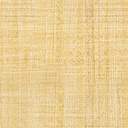 